Resolution #2013-114WHEREAS, the Mayor and Council of the Borough of Manville, by Resolutions #2012-208 and #2013-100 approved Contracts for both Manville P.B.A. #236 and Teamster’s Local #469; andWHEREAS, those Contracts cover the time period of January 1, 2012 through December 31, 2015; andWHEREAS, the Contracts set forth the following salary increments:All employees will receive salary increments as follows:2012		2013		2014		20150%		1.5%		1%		2%NOW, THEREFORE, BE IT RESOLVED by the Mayor and Council of the Borough of Manville, County of Somerset, and State of New Jersey, that the salary increments set forth above and approved for both the Manville P.B.A. #236 and Teamster’s Local #469 be applied to all non-contractual and Clerical Workers employee members.								Borough of Manville,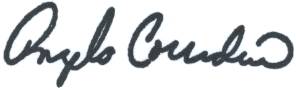 								Angelo Corradino, MayorROLL CALLADOPTED  	this 		13th   			day of 	May		, 2013.Attest:		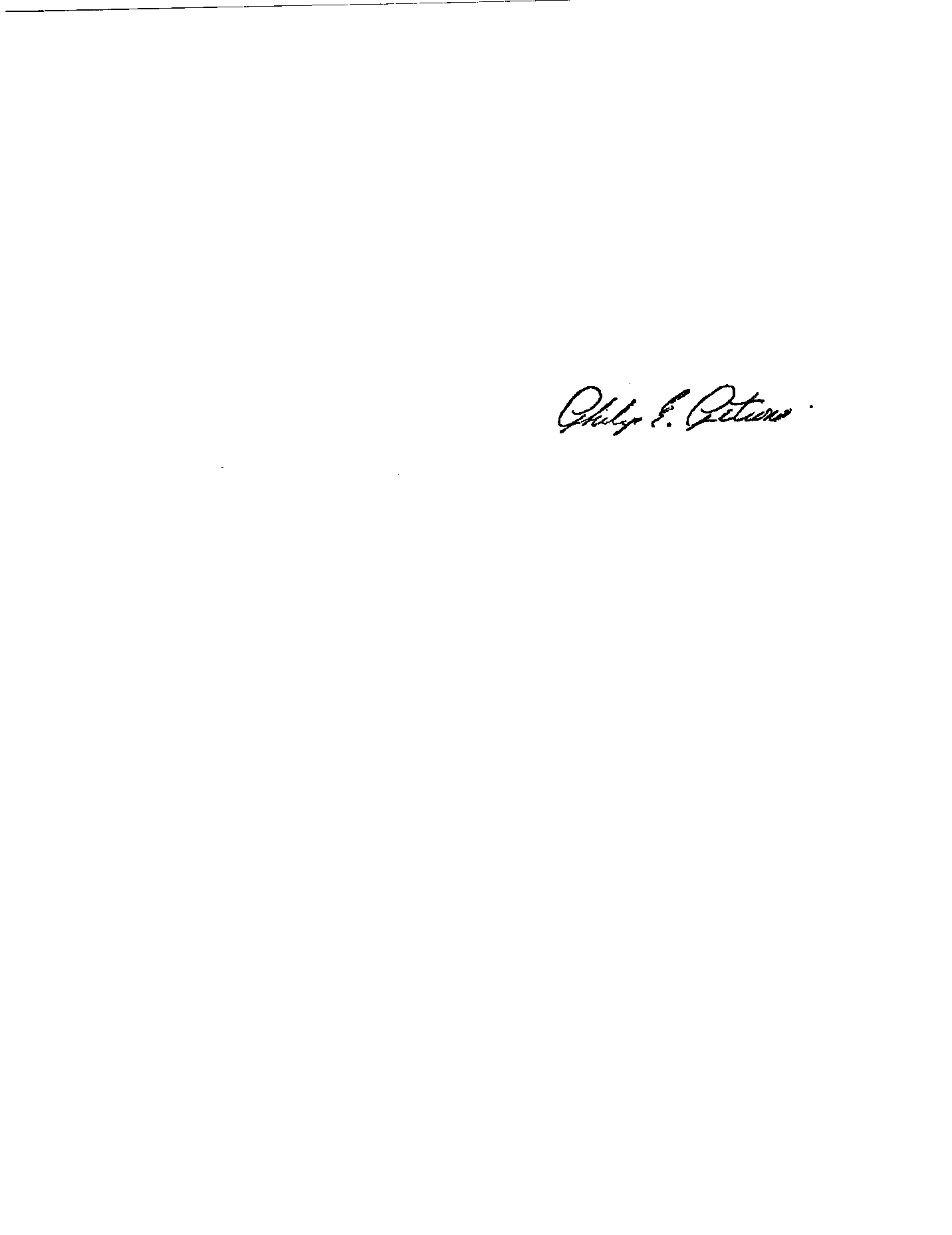 		Philip E. Petrone, Borough ClerkIntroducedSecondedCouncilYesNoAbstainAbsentASHER√GREGOR√PETZINGER√√SKIRKANISH√SZABO√√KOMOROSKI√MAYOR CORRADINO